Предписание № 36об устранении выявленных нарушений законодательства Российской Федерации в сфере образования686410, Магаданская область,Омсукчанский район, поселок Омсукчан,улица Ленина, дом 19			                                                       20.11.2015 г.администрация Омсукчанского городского округа(наименование организации и (или) учредителя)Российская Федерация,  686410, Магаданская область, Омсукчанский район, п.Омсукчан, ул.  Ленина, д. 19 (адрес  организации(или) учредителя)	В период с 13 ноября 2015 года по 20 ноября 2015 года на основании приказа министерства образования и молодежной политики  Магаданской области от 28.10.2015г. №983,  комиссией в составе: Шпилькиной  В.Н.,  начальника  отдела надзора и контроля в сфере образования министерства  образования и молодежной политики Магаданской области, экспертов: Сюткиной О.А. (свидетельство департамента образования об  аккредитации от 02.03.2011г. серии 49-МА  № 000009) – главного специалиста отдела надзора и контроля  в сфере образования  министерства образования и молодежной политики Магаданской области; Пономаренко Г.Е. (свидетельство департамента образования об аккредитации эксперта серия от 02.03.2011г. серия 49-МА № 000001)  -  ведущего эксперта отдела надзора и контроля в сфере образования  министерства  образования и молодежной политики Магаданской области; Драпалюк И.В. (свидетельство департамента образования  об аккредитации от 25.03.2011г. серии  49-МА  № 000015) - директора муниципального автономного общеобразовательного учреждения города Магадана «Средняя общеобразовательная школа  №21» проведена плановая выездная проверка по вопросам соблюдения    законодательства Российской Федерации в сфере образования в  отношении администрации Омсукчанского городского округа.В результате проверки выявлены следующие нарушения (Акт проверки от 20.11.2015г. №67): На основании изложенного, в соответствии  со статьей 93 закона Российской Федерации от 29.12.2012г. №273-ФЗ «Об образовании в Российской Федерации», министерство образования и молодежной политики Магаданской области предписывает:	1. Принять меры к устранению выявленных нарушений законодательства Российской Федерации в сфере образования, причин, способствующих их совершению.           2. При необходимости рассмотреть вопрос о привлечении к дисциплинарной ответственности должностных лиц, допустивших ненадлежащее исполнение своих обязанностей.	3. Представить в министерство образования и молодежной политики Магаданской области (отдел надзора и контроля в сфере образования) отчет об исполнении предписания с приложением копий документов, подтверждающих исполнение предписания, в срок до 20 мая 2016 года.	Неисполнение настоящего предписания в установленный срок влечет ответственность, установленную законодательством Российской Федерации.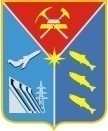 Магаданская областьМИНИСТЕРСТВО ОБРАЗОВАНИЯ И МОЛОДЕЖНОЙ ПОЛИТИКИМагаданской областиТранспортная ул., д. 5/23, Магадан,  685000Тел./факс (8 4132) 62-32-21E-mail:priemMOiMP@49gov.ruИНН/КПП 4909085721/490901001Магаданская областьМИНИСТЕРСТВО ОБРАЗОВАНИЯ И МОЛОДЕЖНОЙ ПОЛИТИКИМагаданской областиТранспортная ул., д. 5/23, Магадан,  685000Тел./факс (8 4132) 62-32-21E-mail:priemMOiMP@49gov.ruИНН/КПП 4909085721/490901001Магаданская областьМИНИСТЕРСТВО ОБРАЗОВАНИЯ И МОЛОДЕЖНОЙ ПОЛИТИКИМагаданской областиТранспортная ул., д. 5/23, Магадан,  685000Тел./факс (8 4132) 62-32-21E-mail:priemMOiMP@49gov.ruИНН/КПП 4909085721/490901001Магаданская областьМИНИСТЕРСТВО ОБРАЗОВАНИЯ И МОЛОДЕЖНОЙ ПОЛИТИКИМагаданской областиТранспортная ул., д. 5/23, Магадан,  685000Тел./факс (8 4132) 62-32-21E-mail:priemMOiMP@49gov.ruИНН/КПП 4909085721/490901001Главе администрации Омсукчанского городского округаС. П. Кучеренко№Главе администрации Омсукчанского городского округаС. П. КучеренкоНа №Главе администрации Омсукчанского городского округаС. П. Кучеренко№ п/пОписание выявленного несоответствияОписание выявленного несоответствияУстановленные обязательные требования (пункт, статья, вид, наименование и реквизиты нормативного правового акта, где установлено обязательное требование)1.Несоответствие отдельных  муниципальных нормативных правовых актов муниципального образования «Омсукчанский городской округ» требованиям законодательства Российской Федерации в сфере образованияНесоответствие отдельных  муниципальных нормативных правовых актов муниципального образования «Омсукчанский городской округ» требованиям законодательства Российской Федерации в сфере образованияНесоответствие отдельных  муниципальных нормативных правовых актов муниципального образования «Омсукчанский городской округ» требованиям законодательства Российской Федерации в сфере образования1.1Подпунктом 8 пункта 2.2. Положения об управлении культуры, социальной и молодежной политики администрации Омсукчанского городского округа, утвержденного решением Собрания представителей Омсукчанского городского округа от 12.01.2015г. № 7 установлена норма обеспечения соблюдения законодательства Российской Федерации и Магаданской области в сферах культуры, социальной и молодежной политики не предусмотренная законодательством Российской Федерации.Пунктом 36 Положения в качестве одного из полномочий  управления определено осуществление контроля за своевременным прохождением муниципальными учреждениями в сфере культуры процедур лицензирования образовательной деятельности и государственной аккредитации, что не соответствует требованиям законодательства Российской Федерации о лицензировании отдельных видов деятельности об образовании.Пунктом 37 Положения предусмотрено в качестве одного из полномочий управления  обеспечение работы муниципальной аттестационной комиссии и соблюдения процедуры аттестации специалистов и руководителей подведомственных муниципальных учреждений, что не соответствует требованиям законодательства Российской Федерации об образовании в части аттестации педагогических работников образовательных учреждений в сфере культуры.Подпунктом 8 пункта 2.2. Положения об управлении культуры, социальной и молодежной политики администрации Омсукчанского городского округа, утвержденного решением Собрания представителей Омсукчанского городского округа от 12.01.2015г. № 7 установлена норма обеспечения соблюдения законодательства Российской Федерации и Магаданской области в сферах культуры, социальной и молодежной политики не предусмотренная законодательством Российской Федерации.Пунктом 36 Положения в качестве одного из полномочий  управления определено осуществление контроля за своевременным прохождением муниципальными учреждениями в сфере культуры процедур лицензирования образовательной деятельности и государственной аккредитации, что не соответствует требованиям законодательства Российской Федерации о лицензировании отдельных видов деятельности об образовании.Пунктом 37 Положения предусмотрено в качестве одного из полномочий управления  обеспечение работы муниципальной аттестационной комиссии и соблюдения процедуры аттестации специалистов и руководителей подведомственных муниципальных учреждений, что не соответствует требованиям законодательства Российской Федерации об образовании в части аттестации педагогических работников образовательных учреждений в сфере культуры.Статья 37 Закона Российской Федерации от 09.10.1992г. № 3622-1 «Основы законодательства Российской Федерации «О культуре».Часть 2 статьи 5 Федерального закона от 04.05.2011г. № 99-ФЗ «О лицензировании отдельных видов деятельности».Часть 1, 2 статьи 92 Федерального закона от 29.12.2012г. № 273-ФЗ «Об образовании в Российской Федерации».Часть 3 статьи 49 Федерального закона от 29.12.2012г. № 273-ФЗ «Об образовании в Российской Федерации».Срок устранения: до  20.05.2016г.1.2Пунктами 2.20, 2.26 Положения об управлении спорта и туризма администрации Омсукчанского городского округа, утвержденного решением собрания представителей от 12.01.2015г. № 8 в качестве функций предусмотрено предоставление управлением экспертов для участия в работе аттестационных комиссий педагогических и руководящих работников муниципальных учреждений, формирование и утверждение им комиссий по комплектованию учебных групп и тарификации тренеров-преподавателей муниципальных учреждений, не относящихся к функциям и полномочиям Управления.Положением также не предусмотрена реализация такого полномочия органа местного самоуправления в области физической культуры и спорта, как осуществление контроля за соблюдением организациями, созданными муниципальным образованием и осуществляющими спортивную подготовку, федеральных стандартов спортивной подготовки в соответствии с законодательством Российской Федерации.Пунктами 2.20, 2.26 Положения об управлении спорта и туризма администрации Омсукчанского городского округа, утвержденного решением собрания представителей от 12.01.2015г. № 8 в качестве функций предусмотрено предоставление управлением экспертов для участия в работе аттестационных комиссий педагогических и руководящих работников муниципальных учреждений, формирование и утверждение им комиссий по комплектованию учебных групп и тарификации тренеров-преподавателей муниципальных учреждений, не относящихся к функциям и полномочиям Управления.Положением также не предусмотрена реализация такого полномочия органа местного самоуправления в области физической культуры и спорта, как осуществление контроля за соблюдением организациями, созданными муниципальным образованием и осуществляющими спортивную подготовку, федеральных стандартов спортивной подготовки в соответствии с законодательством Российской Федерации.Часть 1 статьи 28, часть 3 статьи 49 Федерального закона от 29.12.2012г. № 273-ФЗ «Об образовании в Российской Федерации».Статьи 9, 9.1 Федерального закона от 04.12.2007г. № 329-ФЗ «О физической культуре и спорте в Российской Федерации».Срок устранения: до  20.05.2016г.1.3Пунктом 2.2.19 Положения об управлении образования администрации Омсукчанского городского округа, утвержденного постановлением администрации Омсукчанского городского округа от 12.01.2015г. № 3, предусмотрено обеспечение реализации государственной образовательной политики в муниципальных бюджетных образовательных учреждениях, пунктом 3.1.53 – осуществление инспекционного контроля за соблюдением муниципальными бюджетными образовательными организациями действующего законодательства Российской Федерации, Магаданской области в сфере образования, пунктом 4.17 - осуществление контроля за исполнением муниципальными бюджетными образовательными организациями действующего законодательства, выполнением федеральных образовательных стандартов, пунктом 5.1.1. – обеспечение выполнения утратившего силу Закона Российской Федерации «Об образовании». Указанные в данных пунктах функции и полномочия отнесены законодательством Российской Федерации об образовании к компетенции федеральных органов государственной власти и  органов государственной власти субъектов Российской Федерации в сфере образования.Пунктом 2.2.19 Положения об управлении образования администрации Омсукчанского городского округа, утвержденного постановлением администрации Омсукчанского городского округа от 12.01.2015г. № 3, предусмотрено обеспечение реализации государственной образовательной политики в муниципальных бюджетных образовательных учреждениях, пунктом 3.1.53 – осуществление инспекционного контроля за соблюдением муниципальными бюджетными образовательными организациями действующего законодательства Российской Федерации, Магаданской области в сфере образования, пунктом 4.17 - осуществление контроля за исполнением муниципальными бюджетными образовательными организациями действующего законодательства, выполнением федеральных образовательных стандартов, пунктом 5.1.1. – обеспечение выполнения утратившего силу Закона Российской Федерации «Об образовании». Указанные в данных пунктах функции и полномочия отнесены законодательством Российской Федерации об образовании к компетенции федеральных органов государственной власти и  органов государственной власти субъектов Российской Федерации в сфере образования.Пункт 1.9 части 1 статьи 6, пункт 1 части 1 статьи 7 Федерального закона от 29.12.2012г. № 273-ФЗ «Об образовании в Российской Федерации».Срок устранения: до  20.05.2016г.1.4Пунктом 4.8 Положения о порядке создания, реорганизации и ликвидации муниципальных образовательных организаций на территории  Омсукчанского городского округа, утвержденного решением собрания представителей  Омсукчанского городского округа от 12.02.2015г. № 18 определено, что при реорганизации муниципальной образовательной организации, ее Устав, лицензия на право ведения образовательной деятельности утрачивают силу. Указанная норма не распространяется на случаи реорганизации образовательных организаций в форме слияния и присоединения.Положением также не определен порядок изменения типа муниципальных образовательных организаций.Пунктом 4.8 Положения о порядке создания, реорганизации и ликвидации муниципальных образовательных организаций на территории  Омсукчанского городского округа, утвержденного решением собрания представителей  Омсукчанского городского округа от 12.02.2015г. № 18 определено, что при реорганизации муниципальной образовательной организации, ее Устав, лицензия на право ведения образовательной деятельности утрачивают силу. Указанная норма не распространяется на случаи реорганизации образовательных организаций в форме слияния и присоединения.Положением также не определен порядок изменения типа муниципальных образовательных организаций.Части 5-7 статьи 91 Федерального закона от 29.12.2012г. № 273-ФЗ «Об образовании в Российской Федерации».Пункт 4 части 1 статьи 9 Федерального закона от 29.12.2012г. № 273-ФЗ «Об образовании в Российской Федерации».Срок устранения: до  18.03.2016г.2.Несоответствие отдельных нормативных правовых актов администрации Омсукчанского городского округа требованиям законодательства российской Федерации в сфере образованияНесоответствие отдельных нормативных правовых актов администрации Омсукчанского городского округа требованиям законодательства российской Федерации в сфере образованияНесоответствие отдельных нормативных правовых актов администрации Омсукчанского городского округа требованиям законодательства российской Федерации в сфере образования2.1В пункте 2 постановления администрации Омсукчанского городского округа от 08.06.2015г. 3 418 «Об утверждении административного регламента по предоставлению муниципальной услуги «Предоставление дополнительного образования», в пункте 1.10 текста регламента указаны не все органы, осуществляющие контроль за предоставлением муниципальной услуги (Управление спорта и туризма, Управление культуры, социальной и молодежной политики) администрации Омсукчанского городского округа. В подпунктах 2.2.1 и 2.2.2 текста административного регламента, приложении № 1 к нему указаны не все органы, ответственные за предоставление муниципальной услуги и организации - исполнителя муниципальной услуги (управление культуры, социальной и молодежной политики, управление спорта и туризма администрации Омсукчанского городского округа, муниципальные бюджетные учреждения дополнительного образования «Детская школа искусств п.Омсукчан», «Детская музыкальная школа п.Дукат», «Детско-юношеская спортивная школа п. Омсукчан») В пункте 2.4.3 текста регламента указана продолжительность учебного года в муниципальном бюджетном учреждении дополнительного образования «Центр дополнительного образования п.Омсукчан». Для остальных  учреждений дополнительного образования Омсукчанского городского округа она не указана.В пункте 2.5 текста административного регламента не указан в полном объеме перечень нормативных правовых актов, регламентирующих предоставление муниципальной услуги. Пунктом 3.4 текста регламента не определено, что дополнительные предпрофессиональные образовательные программы должны соответствовать федеральным государственным требованиям к минимуму содержания, структуре и условиям реализации дополнительны предпрофессиональных общеобразовательных программ в области искусств, физической культуры и спорта, требованиям федеральных стандартов спортивной подготовки.В пункте 2.6 регламента в перечне документов, необходимых для предоставления муниципальной услуги отсутствует медицинское заключение о состоянии здоровья обучающихся, принимаемых на обучение по дополнительным общеобразовательным программам физкультурно-спортивной направленности.Пунктами 4.2, 4.3, 4.4 регламента определены не все органы, осуществляющие контроль за полнотой и качеством предоставления муниципальной услуги.В пункте 2 постановления администрации Омсукчанского городского округа от 08.06.2015г. 3 418 «Об утверждении административного регламента по предоставлению муниципальной услуги «Предоставление дополнительного образования», в пункте 1.10 текста регламента указаны не все органы, осуществляющие контроль за предоставлением муниципальной услуги (Управление спорта и туризма, Управление культуры, социальной и молодежной политики) администрации Омсукчанского городского округа. В подпунктах 2.2.1 и 2.2.2 текста административного регламента, приложении № 1 к нему указаны не все органы, ответственные за предоставление муниципальной услуги и организации - исполнителя муниципальной услуги (управление культуры, социальной и молодежной политики, управление спорта и туризма администрации Омсукчанского городского округа, муниципальные бюджетные учреждения дополнительного образования «Детская школа искусств п.Омсукчан», «Детская музыкальная школа п.Дукат», «Детско-юношеская спортивная школа п. Омсукчан») В пункте 2.4.3 текста регламента указана продолжительность учебного года в муниципальном бюджетном учреждении дополнительного образования «Центр дополнительного образования п.Омсукчан». Для остальных  учреждений дополнительного образования Омсукчанского городского округа она не указана.В пункте 2.5 текста административного регламента не указан в полном объеме перечень нормативных правовых актов, регламентирующих предоставление муниципальной услуги. Пунктом 3.4 текста регламента не определено, что дополнительные предпрофессиональные образовательные программы должны соответствовать федеральным государственным требованиям к минимуму содержания, структуре и условиям реализации дополнительны предпрофессиональных общеобразовательных программ в области искусств, физической культуры и спорта, требованиям федеральных стандартов спортивной подготовки.В пункте 2.6 регламента в перечне документов, необходимых для предоставления муниципальной услуги отсутствует медицинское заключение о состоянии здоровья обучающихся, принимаемых на обучение по дополнительным общеобразовательным программам физкультурно-спортивной направленности.Пунктами 4.2, 4.3, 4.4 регламента определены не все органы, осуществляющие контроль за полнотой и качеством предоставления муниципальной услуги.Подпункт «б» пункта 3.4 Порядка разработки и утверждения административных регламентов предоставления муниципальных услуг, оказываемых на территории Омсукчанского городского округа, утвержденного постановлением администрации Омсукчанского городского округа от 20.02.2015г. № 110.Закон Российской Федерации от 09.10.1992г. № 3612-1 «Основы законодательства Российской Федерации о культуре» (статья 90).Федеральный закон от 04.02.2007г. № 329-ФЗ «О физической культуре и спорте в Российской Федерации (статьи 28, 34.1).Приказ Минспорта России от 27.12.2013г. № 1125 «Об утверждении особенностей организации и осуществления образовательной, тренировочной и методической  деятельности в области физической культуры и спорта».Приказ Минкультуры России от 14.08.2013г. № 1145 «Об утверждении порядка приема на обучение по дополнительным предпрофессиональным программам в области искусств». Приказ Минспорта России от 12.09.2013г. № 731 «Об утверждении порядка приема на обучение по дополнительным предпрофессиональным программам в области физической культуры и спорта». Подпункт «д» пункта 3.4. Порядка разработки и утверждения административных регламентов по предоставлению муниципальных услуг, оказываемых на территории Омсукчанкого городского округа, утвержденного постановлением администрации Омсукчанского городского округа от 20.02.2015г. № 110.Часть 5 статьи 83, часть 4 статьи 84 Федерального закона от 29.12.2012г. № 273-ФЗ «Об образовании в Российской Федерации».Подпункт «е» пункта 3.4 Порядка разработки и утверждения административных регламентов по представлению муниципальных услуг, оказываемых на территории Омсукчанского городского округа, утвержденного постановлением администрации Омсукчанского городского округа от 20.02.2015г. № 110.Пункт 3.8 Подпункт «е» пункта 3.4 Порядка разработки и утверждения административных регламентов по представлению муниципальных услуг, оказываемых на территории Омсукчанского городского округа, утвержденного постановлением администрации Омсукчанского городского округа от 20.02.2015г. № 110.Срок устранения: до  20.05.2016г.2.2В пункте 2.5 административного регламента муниципальной услуги «Предоставление дошкольного образования, воспитания и содержания ребенка в дошкольном образовательном учреждении, утвержденного постановлением администрации Омсукчанского городского округа от 05.05.2015г. № 326. В перечне нормативных правовых актов, регламентирующих предоставление муниципальной услуги отсутствуют приказы Минобрнауки России от 30.08.2013г. № 1014 «Об утверждении порядка организации и осуществления образовательной деятельности по основным общеобразовательным программам – образовательным программам дошкольного образования» от 08.04.2014г. № 293 «Об утверждении Порядка приема на обучении по образовательным программам дошкольного образования». В пунктах 3.15 и 3.2 регламента в качестве основания для зачисления ребенка в организацию и основанием для оказания услуги не указано помимо договора об образовании наличие приказа о зачислении ребенка.В пункте 2.5 административного регламента муниципальной услуги «Предоставление дошкольного образования, воспитания и содержания ребенка в дошкольном образовательном учреждении, утвержденного постановлением администрации Омсукчанского городского округа от 05.05.2015г. № 326. В перечне нормативных правовых актов, регламентирующих предоставление муниципальной услуги отсутствуют приказы Минобрнауки России от 30.08.2013г. № 1014 «Об утверждении порядка организации и осуществления образовательной деятельности по основным общеобразовательным программам – образовательным программам дошкольного образования» от 08.04.2014г. № 293 «Об утверждении Порядка приема на обучении по образовательным программам дошкольного образования». В пунктах 3.15 и 3.2 регламента в качестве основания для зачисления ребенка в организацию и основанием для оказания услуги не указано помимо договора об образовании наличие приказа о зачислении ребенка.Подпункты «д», «е» пункта 3.4, подпункт «а» пункта 3.7 Подпункт «е» пункта 3.4 Порядка разработки и утверждения административных регламентов по представлению муниципальных услуг, оказываемых на территории Омсукчанского городского округа, утвержденного постановлением администрации Омсукчанского городского округа от 20.02.2015г. № 110.Срок устранения: до  20.05.2016г.2.3Пунктом 2.5 административного регламента по предоставлению муниципальной услуги «Предоставление общедоступного и бесплатного начального общего, основного общего, среднего общего образования по основным общеобразовательным программам», утвержденного постановлением администрации Омсукчанского городского округа от 27.07.2015г. № 560 не определены в перечне нормативных правовых актов, регламентирующих предоставление муниципальной услуги некоторые из них (приказ  Минобрнауки России от 30.08.2013г. № 1015 «Об утверждении порядка организации и осуществления образовательной деятельности по основным общеобразовательным программам – образовательным программам начального общего, основного общего, среднего общего образования», от 22.01.2014г. № 32 «Об утверждении порядка приема граждан на обучение по образовательным программам начального общего, основного общего, среднего общего образования». В перечне документов, необходимых для предоставления муниципальной услуги, отсутствует копия заключения психолого-медико-педагогической комиссии, для детей с ограниченными возможностями здоровья, зачисляемых в образовательную организацию.В пункте 2.7 текста регламента указаны не все основания для отчисления обучающихся из образовательной организации.Раздел регламента, определяющий состав, последовательность и сроки выполнения административных процедур, не соответствуют блок-схемам, приложенным к регламенту (решение о приеме в образовательную организацию, зачисление в образовательную организацию, организация образовательного процесса в образовательной организации, государственная итоговая аттестация обучающихся). Часть указанных в блок-схемах административных действий (процедур) отсутствует также в тексте регламента.В тексте регламента не определены формы получения общего образования (очная, очно-заочная, в организациях, осуществляющих образовательную деятельность), вне образовательной организации (самообразование, семейное образование), особенности предоставления общего образования обучающимся с ограниченными возможностями здоровья.Приложение №  4 к тексту регламента не соответствует требованиям, установленным Порядком приема граждан на обучение по образовательным программам начального общего, основного общего, среднего общего образования.Пунктом 2.5 административного регламента по предоставлению муниципальной услуги «Предоставление общедоступного и бесплатного начального общего, основного общего, среднего общего образования по основным общеобразовательным программам», утвержденного постановлением администрации Омсукчанского городского округа от 27.07.2015г. № 560 не определены в перечне нормативных правовых актов, регламентирующих предоставление муниципальной услуги некоторые из них (приказ  Минобрнауки России от 30.08.2013г. № 1015 «Об утверждении порядка организации и осуществления образовательной деятельности по основным общеобразовательным программам – образовательным программам начального общего, основного общего, среднего общего образования», от 22.01.2014г. № 32 «Об утверждении порядка приема граждан на обучение по образовательным программам начального общего, основного общего, среднего общего образования». В перечне документов, необходимых для предоставления муниципальной услуги, отсутствует копия заключения психолого-медико-педагогической комиссии, для детей с ограниченными возможностями здоровья, зачисляемых в образовательную организацию.В пункте 2.7 текста регламента указаны не все основания для отчисления обучающихся из образовательной организации.Раздел регламента, определяющий состав, последовательность и сроки выполнения административных процедур, не соответствуют блок-схемам, приложенным к регламенту (решение о приеме в образовательную организацию, зачисление в образовательную организацию, организация образовательного процесса в образовательной организации, государственная итоговая аттестация обучающихся). Часть указанных в блок-схемах административных действий (процедур) отсутствует также в тексте регламента.В тексте регламента не определены формы получения общего образования (очная, очно-заочная, в организациях, осуществляющих образовательную деятельность), вне образовательной организации (самообразование, семейное образование), особенности предоставления общего образования обучающимся с ограниченными возможностями здоровья.Приложение №  4 к тексту регламента не соответствует требованиям, установленным Порядком приема граждан на обучение по образовательным программам начального общего, основного общего, среднего общего образования.Пункт 9 Порядка приема граждан на обучение по образовательным программам начального общего, основного общего, среднего общего образования», утвержденного приказом Минобрнауки России от 22.01.2014г. № 32.Подпункты «д», «е» пункта 3.4, подпункт «а» пункта 3.7 Подпункт «е» пункта 3.4 Порядка разработки и утверждения административных регламентов по представлению муниципальных услуг, оказываемых на территории Омсукчанского городского округа, утвержденного постановлением администрации Омсукчанского городского округа от 20.02.2015г. № 110.Часть 4 статьи 43 Федерального закона от 29.12.2012г. № 273-ФЗ «Об образовании в Российской Федерации».Пункты 3.5, 3.6 Порядка разработки и утверждения административных регламентов по представлению муниципальных услуг, оказываемых на территории Омсукчанского городского округа, утвержденного постановлением администрации Омсукчанского городского округа от 20.02.2015г. № 110.Пункт 1 части 5 статьи 5, части 1-3 статьи 79, части 1-4 статьи 17 Федерального закона от 29.12.2012г. № 273-ФЗ «Об образовании в Российской федерации».Пункт 9 Порядка приема граждан на обучение по образовательным программам начального общего, основного общего, среднего общего образования», утвержденного приказом Минобрнауки России от 22.01.2014г. № 32.Срок устранения: до  20.05.2016г.2.4Пункт 1 Постановления администрации Омсукчанского городского округа от 03.02.2015г. № 68 «О родительской плате в детских дошкольных учреждениях» содержит норму об установлении размера родительской платы за содержание детей в детских дошкольных учреждениях вместо установленной законодательством об образовании нормы платы за присмотр и уход за детьми.Пункт 1 Постановления администрации Омсукчанского городского округа от 03.02.2015г. № 68 «О родительской плате в детских дошкольных учреждениях» содержит норму об установлении размера родительской платы за содержание детей в детских дошкольных учреждениях вместо установленной законодательством об образовании нормы платы за присмотр и уход за детьми.Части 2-5 статьи 65 Федерального закона от 29.12.2012г. № 273-ФЗ «Об образовании в Российской Федерации».Срок устранения: до  01.02.2016г.3.Несоответствия содержания и структуры отдельных локальных актов Управления образования, управления культуры, социальной и молодежной политики, Управления спорта и туризма администрации Омсукчанского городского округа требованиям законодательства, нормативных правовых актов в сфере образованияНесоответствия содержания и структуры отдельных локальных актов Управления образования, управления культуры, социальной и молодежной политики, Управления спорта и туризма администрации Омсукчанского городского округа требованиям законодательства, нормативных правовых актов в сфере образованияНесоответствия содержания и структуры отдельных локальных актов Управления образования, управления культуры, социальной и молодежной политики, Управления спорта и туризма администрации Омсукчанского городского округа требованиям законодательства, нормативных правовых актов в сфере образования3.1Пунктом 2.1 Положения о совещании руководителей образовательных организаций при руководителе Управления образования администрации Омсукчанского городского округа, утвержденного 23.01.2015г., предусмотрены планирование, регулирование, координация деятельности образовательных организаций в целях осуществления государственной политики в области образования. Осуществление (разработка и проведение) государственной политики в сфере образования является полномочием федеральных органов государственной власти в сфере образования.Пунктом 2.1 Положения о совещании руководителей образовательных организаций при руководителе Управления образования администрации Омсукчанского городского округа, утвержденного 23.01.2015г., предусмотрены планирование, регулирование, координация деятельности образовательных организаций в целях осуществления государственной политики в области образования. Осуществление (разработка и проведение) государственной политики в сфере образования является полномочием федеральных органов государственной власти в сфере образования.Пункт 1 части 1 статьи 6 Федерального закона от 29.12.2012г. № 273-ФЗ «Об образовании в Российской Федерации».Срок устранения: до  01.01.2016г.3.2Несоответствие содержания и структуры должностных инструкций руководителей муниципальных учреждений дополнительного образования, реализующих образовательные программы в сфере искусств, физической культуры и спорта требованиям нормативных правовых актов Минздравсоцразвития России (разделы «должностные обязанности», «требования к квалификации», «должен знать»). Должностная инструкция директора муниципального бюджетного учреждения дополнительного образования «Детская школа искусств п.Омсукчан» содержит ссылки на устаревшие нормативные акты Минтруда России, тарифно-квалификационные характеристики, утверждена учредителем в 2009 году.Несоответствие содержания и структуры должностных инструкций руководителей муниципальных учреждений дополнительного образования, реализующих образовательные программы в сфере искусств, физической культуры и спорта требованиям нормативных правовых актов Минздравсоцразвития России (разделы «должностные обязанности», «требования к квалификации», «должен знать»). Должностная инструкция директора муниципального бюджетного учреждения дополнительного образования «Детская школа искусств п.Омсукчан» содержит ссылки на устаревшие нормативные акты Минтруда России, тарифно-квалификационные характеристики, утверждена учредителем в 2009 году.Приказ Минздравсоцразвития России от 26.08.2010г. № 761-н «Об утверждении Единого квалификационного справочника должностей руководителей, специалистов и служащих, раздел «Квалификационные характеристики должностей работников образования».Срок устранения: до  01.01.2016г.3.3Должностные инструкции специалистов по методической работе  Управления образования администрации Омсукчанского городского округа (п.2.1. инструкций) предусматривают организацию работы и контроль выполнения утратившего силу Закона Российской Федерации «Об образовании» не относящихся к полномочиям указанных работников и Управления образования в сфере образования.Должностные инструкции специалистов по методической работе  Управления образования администрации Омсукчанского городского округа (п.2.1. инструкций) предусматривают организацию работы и контроль выполнения утратившего силу Закона Российской Федерации «Об образовании» не относящихся к полномочиям указанных работников и Управления образования в сфере образования.Пункт 9 части 1 статьи 6, пункт 1 части 1 статьи 7 Федерального закона от 29.12.2012г. № 273-ФЗ «Об образовании в Российской Федерации».Срок устранения: до  01.01.2016г.4.Нарушения требований законодательства Российской Федерации об образовании, муниципальных нормативных правовых актов при реализации управлением культуры, социальной и молодежной политики, Управлением спорта и туризма, Управлением образования Омсукчанского городского округа при реализации полномочий в сфере образования.Нарушения требований законодательства Российской Федерации об образовании, муниципальных нормативных правовых актов при реализации управлением культуры, социальной и молодежной политики, Управлением спорта и туризма, Управлением образования Омсукчанского городского округа при реализации полномочий в сфере образования.Нарушения требований законодательства Российской Федерации об образовании, муниципальных нормативных правовых актов при реализации управлением культуры, социальной и молодежной политики, Управлением спорта и туризма, Управлением образования Омсукчанского городского округа при реализации полномочий в сфере образования.4.1Управлениями культуры, социальной и молодежной политики, спорта и туризма не реализуются в полном объеме полномочия, определенные Положениями об этих структурных подразделениях администрации Омсукчанского городского округа, порядком осуществления функции и полномочий учредителей муниципальных учреждений в части утверждения уставов подведомственных образовательных учреждений, организации и планирования деятельности Управлений.Планы работы управлений на 2015 год не разработаны и не утверждены. Содержание и структура отдельных разделов Уставов подведомственных Управлениям учреждений дополнительного образования детей не соответствует требованиям законодательства Российской Федерации об образовании, о некоммерческих организациях (неверно указан статус учредителя, не определен предмет деятельности учреждений, не прописаны в полном объеме полномочия, компетенция коллегиальных органов управления учреждениями, порядок выступления от имени учреждения, права и обязанности участников образовательных отношений). Не реализуются учредителями полномочия по согласованию программы развития образовательных учреждений, утверждению отчета о результатах их самообследования.Управлениями культуры, социальной и молодежной политики, спорта и туризма не реализуются в полном объеме полномочия, определенные Положениями об этих структурных подразделениях администрации Омсукчанского городского округа, порядком осуществления функции и полномочий учредителей муниципальных учреждений в части утверждения уставов подведомственных образовательных учреждений, организации и планирования деятельности Управлений.Планы работы управлений на 2015 год не разработаны и не утверждены. Содержание и структура отдельных разделов Уставов подведомственных Управлениям учреждений дополнительного образования детей не соответствует требованиям законодательства Российской Федерации об образовании, о некоммерческих организациях (неверно указан статус учредителя, не определен предмет деятельности учреждений, не прописаны в полном объеме полномочия, компетенция коллегиальных органов управления учреждениями, порядок выступления от имени учреждения, права и обязанности участников образовательных отношений). Не реализуются учредителями полномочия по согласованию программы развития образовательных учреждений, утверждению отчета о результатах их самообследования.Часть 4 статьи 9, часть 1 статьи 25, пункт 3 части 3 статьи 28 Федерального закона от 29.12.2012г. № 273-ФЗ «Об образовании в Российской федерации».Пункт 3 Порядка осуществления исполнительным органом местного самоуправления Омсукчанского городского округа, утвержденного постановлением администрации Омсукчанского городского округа от 07.05.2015г. № 346.Срок устранения: до  20.05.2016г.4.2Управлениями культуры, социальной и молодежной политики, спорта и туризма администрации Омсукчанского городского округа не реализуются в полном объеме полномочия по осуществлению контроля уставной, образовательной и управленческой деятельности подведомственных образовательных учреждений.В текущем году такие проверки управлением культуры, социальной и молодежной политики, спорта и туризма не планировались и не проводились.Управлениями культуры, социальной и молодежной политики, спорта и туризма администрации Омсукчанского городского округа не реализуются в полном объеме полномочия по осуществлению контроля уставной, образовательной и управленческой деятельности подведомственных образовательных учреждений.В текущем году такие проверки управлением культуры, социальной и молодежной политики, спорта и туризма не планировались и не проводились.Пункт 1.7. Положения об управлении спорта и туризма администрации Омсукчанского городского округа, утвержденного решением Собрания  представителей Омсукчанского городского округа от 12.01.2015г. № 8.Подпункт 6 пункта 4.1 Положения об управлении культуры, социальной и молодежной политики, утвержденного решением собрания представителей Омсукчанского городского округа от 12.01.2015г. № 7.Пункт 1.3. Порядка осуществления контроля за деятельностью муниципальных бюджетных учреждений Омсукчанского городского округа, утвержденного постановлением администрации Омсукчанского городского округа от 24.08.2015г. № 615.Срок устранения: до  20.01.2016г.5.Нарушение законодательства Российской Федерации об образовании, Федерального конституционного закона «О государственном Гербе Российской Федерации»Нарушение законодательства Российской Федерации об образовании, Федерального конституционного закона «О государственном Гербе Российской Федерации»Нарушение законодательства Российской Федерации об образовании, Федерального конституционного закона «О государственном Гербе Российской Федерации»5.1Муниципальными бюджетными учреждениями дополнительного образования, реализующими образовательные программы в сфере искусств, физической культуры и спорта при осуществлении образовательной, финансово-хозяйственной деятельности, используются печати с изображением государственного Герба Российской Федерации, что является нарушением требований федерального закона «Об образовании в Российской Федерации», Федерального конституционного закона «О Государственном Гербе Российской Федерации». Учредителями муниципальных образовательных учреждений не принималось мер по устранению указанных нарушений.Муниципальными бюджетными учреждениями дополнительного образования, реализующими образовательные программы в сфере искусств, физической культуры и спорта при осуществлении образовательной, финансово-хозяйственной деятельности, используются печати с изображением государственного Герба Российской Федерации, что является нарушением требований федерального закона «Об образовании в Российской Федерации», Федерального конституционного закона «О Государственном Гербе Российской Федерации». Учредителями муниципальных образовательных учреждений не принималось мер по устранению указанных нарушений.Часть 2 статьи 60 Федерального закона от 29.12.2012г. № 273-ФЗ «Об образовании в Российской Федерации».Статья 4 Федерального конституционного закона от 25.12.2000г. № 2-ФКЗ «О Государственном Гербе Российской Федерации».Срок устранения: до  01.01.2016г.6.6.Нарушения Управлением образования администрации Омсукчанского городского округа требований порядка ведения Книг учета бланков аттестатов об основном общем и среднем общем образованииНарушения Управлением образования администрации Омсукчанского городского округа требований порядка ведения Книг учета бланков аттестатов об основном общем и среднем общем образовании6.16.1В Книгах учета бланков аттестатов об основном общем и среднем общем образовании за 2013 год Управлением образования приход и расход  бланков не учитывался отдельно. В Книгах выдачи учета бланков аттестатов об основном общем и среднем общем образовании за 2013, 2014 годы Управлением образования не  произведены записи о выдаче твердых обложек общеобразовательным учреждениям.В 2014-2015 годах Управлением образования выдавались бланки аттестатов об образовании общеобразовательным учреждениям для выдачи дубликатов, что является нарушением законодательства об образовании.В Отчетах по бланкам строгой отчетности за 2013, 2014 годы Управлением образования не учитывались твердые обложки.Пункт 2 Указаний к ведению книги учета бланков аттестатов;Пункт 17 части 3 статьи 28 Федерального Закона от 29.12.12 г. № 273 - ФЗ «Об образовании в Российской Федерации»; Пункт 29 приказа Минобрнауки России от 14.02.2015г. №115 «Об утверждении Порядка заполнения, учета и выдачи аттестатов об основном общем и среднем общем образовании и их дубликатов»;Приказ министерства образования и молодежной политики Магаданской области  от 09.06.2014г. №553 «О передаче бланков строгой отчетности»Срок устранения: до  30.11.2015г.Пункт 2 Указаний к ведению книги учета бланков аттестатов;Пункт 17 части 3 статьи 28 Федерального Закона от 29.12.12 г. № 273 - ФЗ «Об образовании в Российской Федерации»; Пункт 29 приказа Минобрнауки России от 14.02.2015г. №115 «Об утверждении Порядка заполнения, учета и выдачи аттестатов об основном общем и среднем общем образовании и их дубликатов»;Приказ министерства образования и молодежной политики Магаданской области  от 09.06.2014г. №553 «О передаче бланков строгой отчетности»Срок устранения: до  30.11.2015г.7.7.Нарушения при организации обучения учащихся с ограниченными возможностями здоровья по индивидуальным учебным планам на домуНарушения при организации обучения учащихся с ограниченными возможностями здоровья по индивидуальным учебным планам на дому7.17.1Управлением образования принимались ходатайства и прилагаемые к ним документы, необходимые для организации обучения детей на дому от общеобразовательных учреждений, оформленные с нарушениями требований к ним. В ряде случаев ходатайства общеобразовательных учреждений направлялись в Управление образования либо до либо после поступления заявления родителей о переводе ребенка на обучение по индивидуальному учебному плану. Так, заявление родителя Эгамбердиевой У.У. поступило в МБОУ «СОШ п.Дукат» 07.09.2015г., ходатайство учреждения поступило в Управление образования 14.09.2015г.. Прилагаемые к заявлению документы (выписка из протокола заседания врачебно-консультативной комиссии, само заявление) были оформлены с нарушениями. В заявлении не указаны фамилия, имя, отчество заявителя. Заявление родителя (законного представителя) Ильгузиной И.И. поступило в МБОУ «ООШ п. Омсукчан» 10.09.2015г., ходатайство школы в Управление образования 04.09.2015г., до поступления в школу документов от родителей.Ходатайство от  Т.А.Донькиной, директора МБОУ «СОШ п. Дукат»  поступило в Управление образования без подписи директора. Пункты 5.11, 5.1.2, 5.1.7 Инструкции по делопроизводству в администрации Омсукчанского района, утвержденной постановлением администрации Омсукчанского района от 27.09.2013г. №450;Часть 11 статьи 66 Федерального Закона от 29.12.12 г. № 273 - ФЗ «Об образовании в Российской Федерации»;Приказ министерства образования и молодежной политики Магаданской области от 22.07.2014г. №669 «О Порядке регламентации и оформления отношений государственной или муниципальной  образовательной организации и родителей (законных представителей) обучающихся, нуждающихся в длительном лечении, а также детей-инвалидов в части организации обучения по основным общеобразовательным программам на дому или в медицинских организациях»Срок устранения: до  01.02.2016г.Пункты 5.11, 5.1.2, 5.1.7 Инструкции по делопроизводству в администрации Омсукчанского района, утвержденной постановлением администрации Омсукчанского района от 27.09.2013г. №450;Часть 11 статьи 66 Федерального Закона от 29.12.12 г. № 273 - ФЗ «Об образовании в Российской Федерации»;Приказ министерства образования и молодежной политики Магаданской области от 22.07.2014г. №669 «О Порядке регламентации и оформления отношений государственной или муниципальной  образовательной организации и родителей (законных представителей) обучающихся, нуждающихся в длительном лечении, а также детей-инвалидов в части организации обучения по основным общеобразовательным программам на дому или в медицинских организациях»Срок устранения: до  01.02.2016г.8.8.Нарушения полномочий  Совета руководителей и реализация не в полном объеме функций Управления образованияНарушения полномочий  Совета руководителей и реализация не в полном объеме функций Управления образования8.18.1В протоколе Совета руководителей образовательных учреждений при руководителе Управления образования от 29.05.2015г. №2 одним из вопросов (пункт 8) рассматривался вопрос о согласовании учебных планов общеобразовательных учреждений, что не входит в компетенцию данного Совета. Пункт 6 части 3 статьи 28 Федерального Закона от 29.12.12 г. № 273 - ФЗ «Об образовании в Российской Федерации»Срок устранения: до  20.05.2016г. Пункт 6 части 3 статьи 28 Федерального Закона от 29.12.12 г. № 273 - ФЗ «Об образовании в Российской Федерации»Срок устранения: до  20.05.2016г. 8.28.2Управлением образования не реализуются в полном объеме полномочия управления в части  организации и проведения экспертной оценки учебных планов. Так, в учебном плане МБОУ «СОШ п.Дукат» на 2015-2016 уч.год отведено на внеурочную деятельность по 2 часа  в 1,2 классах, по 3 часа в 3,4 классах, вместо предусмотренных региональным Базисным учебным планом 4 часов, что является нарушением законодательства Российской Федерации в сфере образования.Приказ Минобрнауки России от 06.10.2009г. №373 «Об утверждении и введении в действие федерального государственного стандарта начального общего образования» (с внесенными изменениями от 26.11.2010г. №1241);Приказ министерства образования и молодежной политики Магаданской области от 19.05.2014г. №465 «Об утверждении регионального базисного учебного плана для общеобразовательных  организаций Магаданской области, реализующих основные образовательные программы в соответствии с федеральными государственными образовательными стандартами начального и основного общего образования»;Пункт 3.1.54 Положения об Управлении образования администрации Омсукчанского городского округа, утвержденного постановлением администрации Омсукчанского городского округа от 12.01.2015г. №3Срок устранения: до  01.12.2015г.Приказ Минобрнауки России от 06.10.2009г. №373 «Об утверждении и введении в действие федерального государственного стандарта начального общего образования» (с внесенными изменениями от 26.11.2010г. №1241);Приказ министерства образования и молодежной политики Магаданской области от 19.05.2014г. №465 «Об утверждении регионального базисного учебного плана для общеобразовательных  организаций Магаданской области, реализующих основные образовательные программы в соответствии с федеральными государственными образовательными стандартами начального и основного общего образования»;Пункт 3.1.54 Положения об Управлении образования администрации Омсукчанского городского округа, утвержденного постановлением администрации Омсукчанского городского округа от 12.01.2015г. №3Срок устранения: до  01.12.2015г.9.9.Нарушения требований законодательства Российской Федерации об образовании по аттестации руководителей образовательных учреждений, кандидатов на должность руководителя Нарушения требований законодательства Российской Федерации об образовании по аттестации руководителей образовательных учреждений, кандидатов на должность руководителя Нарушения требований законодательства Российской Федерации об образовании по аттестации руководителей образовательных учреждений, кандидатов на должность руководителя 9.19.1Учредителями не определены порядок и сроки проведения обязательной аттестации на соответствие занимаемой должности руководителей образовательных организаций, подведомственных управлению:МБОУ ДОД «Детская школа искусств  п.Омсукчан» (директор Дунаева Наталья Ивановна);МБОУ ДОД «Детская музыкальная школа п.Дукат» (директор Кравцов Владимир Иванович);МБОУ ДОД «Детско-юношеская спортивная школа п.Омсукчан» (директор Слюсаренко Игорь Валериевич).Обязательная аттестация руководителей, кандидатов на должность руководителя образовательной организации в соответствии законодательством Российской Федерации не проводилась.Не соблюдаются требования законодательства Российской Федерации в сфере образования в части ограничений при  занятии должности руководителя образовательной организации. В личном деле директора Слюсаренко И.В. отсутствует справка о наличии (отсутствии) судимости. Часть 4 статьи 51 Федерального закона от 29.12.2012г. № 273-ФЗ «Об образовании в Российской Федерации»;Часть 3 статьи 51 Федерального закона от 29.12.2012г. №273-ФЗ «Об образовании в Российской Федерации».Срок устранения: до  18.02.2015г.Часть 4 статьи 51 Федерального закона от 29.12.2012г. № 273-ФЗ «Об образовании в Российской Федерации»;Часть 3 статьи 51 Федерального закона от 29.12.2012г. №273-ФЗ «Об образовании в Российской Федерации».Срок устранения: до  18.02.2015г.9.29.2Территориальной аттестационной комиссией управления образования администрации Омсукчанского городского округа при аттестации педагогических работников образовательных организаций допускается превышение срока проведения аттестации педагогических работников (60 дней). Заявление Ковалик Ю.В. рассмотрено 10.11.2014г. (протокол № 6 от 10.11.2014г.). Принято решение об установлении 1 квалификационной категории Ковалик Ю.В.  22.04.2015г. (протокол № 3 от 22.04.2015г.).Заявление Самохиной О.В. рассмотрено 10.11.2014г. (протокол № 6 от 10.11.2014г.). Принято решение об установлении 1 квалификационной категории Самохиной О.В. 11.03.2015г. (протокол № 1 от 11.03.2015г.).Заявление Гусляковой Г.И. рассмотрено 11.03.2015г. (протокол № 1 от 11.03.2015г.). Принято решение об установлении квалификационной категории Гусляковой Г.И. 22.05.2015г. (протокол № 4 от 22.05.2015г.).Заявление Хажиевой Ф.Э. рассмотрено 11.03.2015г. (протокол № 1 от 11.03.2015г.). Принято решение об установлении 1 квалификационной категории Хажиевой Ф.Э. 24.09.2015г. (протокол № 5 от 24.09.2015г.).Территориальной аттестационной комиссией не осуществляется письменное уведомление педагогических работников о сроках и местах проведения аттестации.Пункт 33 Приказа Минобрнауки РФ от 07.04.2014г. № 276 «Об утверждении Порядка проведения аттестации педагогических работников организаций, осуществляющих образовательную деятельность».Пункт 32 Приказа Минобрнауки РФ от 07.04.2014г. № 276 «Об утверждении Порядка проведения аттестации педагогических работников организаций, осуществляющих образовательную деятельность».Срок устранения: до  01.12.2015г.Пункт 33 Приказа Минобрнауки РФ от 07.04.2014г. № 276 «Об утверждении Порядка проведения аттестации педагогических работников организаций, осуществляющих образовательную деятельность».Пункт 32 Приказа Минобрнауки РФ от 07.04.2014г. № 276 «Об утверждении Порядка проведения аттестации педагогических работников организаций, осуществляющих образовательную деятельность».Срок устранения: до  01.12.2015г.10.10.Нарушения требований законодательства  об информационной открытости системы образованияНарушения требований законодательства  об информационной открытости системы образованияНарушения требований законодательства  об информационной открытости системы образования10.110.1На официальном сайте в сети Интернет администрации Омсукчанского городского округа (omsukshan-adm.ru) отсутствует:- информация об управлении спорта и туризма, управлении культуры, социальной и молодежной политики (наименование, электронный адрес, телефоны), сведения о руководителях структурных подразделений (управлений), руководителях образовательных организаций (фамилии, имена, отчества, а также при согласии указанных лиц иные сведения о них); - информация о полномочиях, задачах, функциях управления образования, управления культуры, социальной и молодежной политики, управления спорта и туризма, перечень законов и нормативных правовых актов, определяющих эти полномочия, функции и задачи;  - информация о подведомственных управлению образования, управлению культуры, социальной и молодежной политики, управлению спорта и туризма образовательных организациях с указанием почтовых и электронных адресов образовательных учреждений, а также номеров телефонов, по которым можно получить информацию справочного характера об этих образовательных учреждениях; - статистическая информация, в том числе о деятельности структурных подразделений (управлений); - информация о результатах проверок, проведенных в органе местного самоуправления; - информация о работе органа местного самоуправления с обращениями граждан и юридических лиц.Пункты 1, 2, 6 статьи 97 Федерального закона от 29.12.2012г. №273-ФЗ «Об образовании в Российской Федерации».Часть 1 статьи 10, статья 13 Федерального закона от 09.02.2009г. № 8-ФЗ «Об обеспечении доступа к информации о деятельности государственных органов и органов местного самоуправления».Срок устранения: до  20.05.2016г.Пункты 1, 2, 6 статьи 97 Федерального закона от 29.12.2012г. №273-ФЗ «Об образовании в Российской Федерации».Часть 1 статьи 10, статья 13 Федерального закона от 09.02.2009г. № 8-ФЗ «Об обеспечении доступа к информации о деятельности государственных органов и органов местного самоуправления».Срок устранения: до  20.05.2016г.МинистрА.В.Шурхно